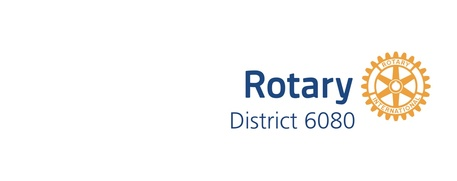 The District Simplified Grant Application Checklist  2018-2019District 6080Susan Haralson, District GovernorPlease make sure you have the following items submitted:__      Completed and signed Grant Application for 2018-2019 ___    Is the budget complete on the application including the list of all revenue sources and            Itemized expenses?___   If the grant application involves a cooperating organization, have you included a letter of          of participation from that organization that specifically states its responsibilities and how Rotarians will interact with the organization in the project?   By signing this application, the Rotarian sponsors endorse the organization as reputable, responsible, registered with the project country, and acting within the laws of the project country.  (Be sure cooperating organizations understand that we require copies of all financial documentation in connection with the project.)___   Club MOU (memorandum of understanding) signed by the 2018-19 President and President elect___   Do you understand the requirements that the grant project must not begin until after 8/4/18 and must be completed by 3/1/19   Final reports are due 4/15/19?   ___   Did your club have at least two club member attend the Grants management training seminar?IF YOU HAVE ANY QUESTIONS, PLEASE CONTACT MICHAEL BRADY, DISTRICT 6080 GRANTS SUBCOMMITTEE CHAIR 2018-19!!  CELL NUMBER 417 766 6165; OR EMAIL MLBADY33@MCHSI.COM.Thank you so much for participating in this wonderful, rewarding Foundation program!!